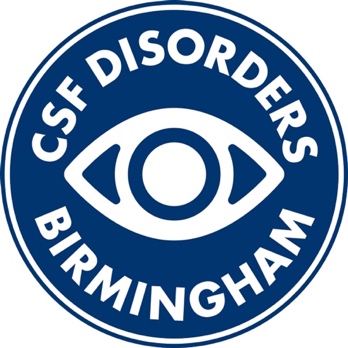 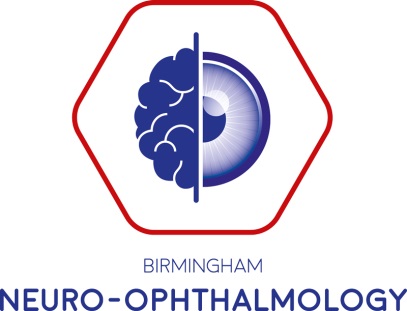 UK CSF DayMonday 4th July 2022Edgbaston Park Hotel, University of Birmingham0845Registration and Coffee0900Welcome0905(1hr 25min)Case Presentations and Trainee PrizesNurse Forum (Breakout room)1030(15 mins)Coffee break1045(45 mins)Getting Ahead - update on advances in headache 1130(1 hour)Keynote Speaker1230Lunch1315(30 mins)Debate – This house believes stenting is the best for treatment of Idiopathic Intracranial hypertension1400(30 mins)Update on trials in CSF disorders1430(30 mins)Hot topics under pressure:Waveform analysis/ICP Optimal shunt valve settings in IIH vs NP Hydrocephalus1500Coffee break1530(30 mins)Radiology – what’s important in CSF disorders1600(25 mins each workshop, select by lunch on sheets. Places limited for practical)Workshops  (chose 2)Direct ophthalmoscope training (model eyes)How I follow up IIH in clinic?How do I get the best OCT (& importance of adjusting segmentation)?How do I get the most accurate visual field result?OCT case-based discussion in CSFWhat is medication overuse, and how to advise?Triptan triple therapy, how to advise?1700Questions and meeting close